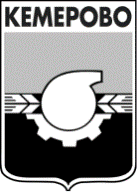 АДМИНИСТРАЦИЯ ГОРОДА КЕМЕРОВОПОСТАНОВЛЕНИЕот 29.12.2017 № 3352О внесении изменений в постановлениеадминистрации города Кемерово от 17.06.2016 № 1337 «Об утверждении Порядка установления, изменения, отмены муниципальных маршрутов регулярных перевозок на территории города Кемерово»В соответствии со ст.ст.2, 4  Закона Кемеровской области от 27.11.2017 № 100-ОЗ «О наделении органов местного самоуправления отдельными государственными полномочиями в сфере организации регулярных перевозок пассажиров и багажа автомобильным транспортом»1. Внести изменения в постановление администрации города Кемерово от 17.06.2016 № 1337 «Об утверждении Порядка установления, изменения, отмены муниципальных маршрутов регулярных перевозок на территории города Кемерово» (далее – постановление):1.1. Название постановления изложить в следующей редакции: «Об утверждении Порядка установления, изменения, отмены муниципальных маршрутов регулярных перевозок на территории города Кемерово, межмуниципальных маршрутов регулярных перевозок в пригородном сообщении».1.2. Пункт 1 постановления изложить в следующей редакции:«1. Утвердить Порядок установления, изменения, отмены муниципальных маршрутов регулярных перевозок на территории города Кемерово, межмуниципальных маршрутов регулярных перевозок в пригородном сообщении согласно приложению».1.3. Заголовок приложения к постановлению изложить в следующей редакции:«Порядок установления, изменения, отмены муниципальных маршрутов регулярных перевозок на территории города Кемерово, межмуниципальных маршрутов регулярных перевозок в пригородном сообщении».1.4. Пункт 1.1. приложения к постановлению изложить в следующей редакции:«1.1. Порядок установления, изменения, отмены муниципальных маршрутов регулярных перевозок на территории города Кемерово, межмуниципальных маршрутов регулярных перевозок в пригородном сообщении (далее – Порядок) разработан во исполнение положений Федерального закона от 13.07.2015 № 220-ФЗ «Об организации регулярных перевозок пассажиров и багажа автомобильным транспортом и городским наземным электрическим транспортом в Российской Федерации и о внесении изменений в отдельные законодательные акты Российской Федерации», Закона Кемеровской области от 27.11.2017 № 100-ОЗ «О наделении органов местного самоуправления отдельными государственными полномочиями в сфере организации регулярных перевозок пассажиров и багажа автомобильным транспортом».1.5. В пунктах 1.4, 1.6, 1.7, 1.8, 2.6 приложения к постановлению слово «муниципального» исключить.  1.6. В пункте 1.8 приложения к постановлению слова «оптимизация маршрутной сети города, проводимая по результатам обследования муниципальных маршрутов регулярных перевозок в соответствии с документом планирования регулярных перевозок по муниципальным маршрутам регулярных перевозок на территории города Кемерово» заменить словами «оптимизация маршрутной сети, проводимая по результатам обследования маршрутов регулярных перевозок (далее – маршрутов) в соответствии с документом планирования регулярных перевозок по муниципальным маршрутам регулярных перевозок на территории города Кемерово, межмуниципальным маршрутам регулярных перевозок в пригородном сообщении».1.7. В пунктах 1.9, 2.6.  приложения к постановлению слово «муниципальных» исключить.1.8. Название раздела 2 приложения к постановлению изложить в следующей редакции:«2. Порядок установления, изменения, отмены маршрутов регулярных перевозок».1.9. В первом предложении пункта 2.1. приложения к постановлению слово «города» исключить.1.10. В пункте 2.1. приложения к постановлению слова «жителями города» заменить словом «гражданами».1.11. В пункте 2.5. приложения к постановлению слова «Жители города Кемерово» заменить словом «Граждане».2. Комитету по работе со средствами массовой информации (Е.А.Дубкова) опубликовать настоящее постановление в газете «Кемерово» и разместить на официальном сайте администрации города Кемерово в информационно-телекоммуникационной сети «Интернет».3. Контроль за исполнением настоящего постановления возложить на заместителя Главы города по экономическим вопросам Т.В. Ананьину.Глава города                                                                                         И.В. Середюк